                                        MAHESH 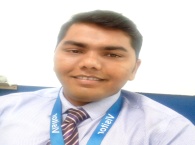 				E mail:- mahesh.381932@2freemail.com  Hard working, knowledgeable and target oriented manager with an extensive successful sales record, build and maintain loyal client base, through strong relationship building skills and excels at devising strategies for thrive revenue with strong organizational and time management ability, skilled in planning and scheduling meeting deadlines, driven to succeed. A valuable addition to forward thinking with strong opportunities for progression. AREA OF EXPERTISE :Sales and marketing management Logistics management Supply chain management Store management  Customer Relationship ManagementProcess and Service Management Business Development Management Operation ManagementTransport Management Distribution Management 3 PL& 4PL Management Warehouse operation managementCustom clearance and Freight Forwarding PERSONAL SKILLS :Ability to think on feet and make right decisions under pressure.Willing to be responsible and accountable for any success or failure.Team Working and leadership skillsStrong problem-solving and creative skill Excellent communication and IT skillSelf-motivation Time Management and Organizational skill2013 – 2015 : GHATGE PATIL TRANSPORT LTD Designation: Business Development Executive Job Profile:Cold calling & lead generation of targeted customers To take proper appointment of client & present service presentationRate quote and negotiationTake a follow up for conversion into business Create long term  relation with customers Educate to customer about service or product and solve his problem.Team Handling and team motivation Recovery of payment from billing customers Daily generate the business by calling or meeting to customersRetention of new and existing customers Handled the Branch operationMonthly Business Achievement Sep 2017  - Present :  AAROHAN LOGISTICS PVT LTD Designation: Business Development Manager Job Profile:Cold calling & lead generation of targeted customers To take proper appointment of client & present service presentationRate quote and negotiationTake a follow up for conversion into business Create long term  relation with customers Educate to customer about service or product and solve his problem.Team Handling and team motivation Recovery of payment from billing customers Daily generate the business by calling or meeting to customersRetention of new and existing customers Monthly Business Achievement 3 PL & 4 PL Lead Generation and convert for business Observe, Analysis& Guide to team members  for 3PL & 4PL Operation and Process Achievement :Rs. 1.5 Cr business from existing and  new customers.Expanded business within 3 state of India.Rs. 1.4 Cr payment recovery within 4 Month SUMMER INTERNSHIP PROJECTProject Title: FEASIBILITY ANALYSIS OF BANGLORE BASED PETROLIUM PIPELINE.1 MAY 2016 – 30 JULY 2016: Successfully completed summer internship project from Indian Oil Corp Ltd.Task Completed: Operation, Maintenance and work process of pipeline.Long-time of security of pipeline and their layout of pipeline.Labour requirement, efficiency and accuracy.Cost and process in operation.EDUCATIONAL DETAILS:2015-2017        MBA ( Operation Management)                             Imperial Collage, WagholiFrom Pune University 2010-2013       Bachelor of Science- Chemistry – First Class	            V.P. College,VaijapurFrom University of Dr.BAMU, Aurangabad2009-2010      Higher Secondary Certificate – First Class	           V.P. College, VaijapurFrom University of Dr.BAMU, Aurangabad  IT Skills: University Exam passed in IT (MS- WORD, MS-EXCEL, MS- POWERPOINT)PERSONAL DETAILS:Name: Mahesh DOB:  06th April 1991Marital status: SingleLanguages: Marathi, Hindi and English